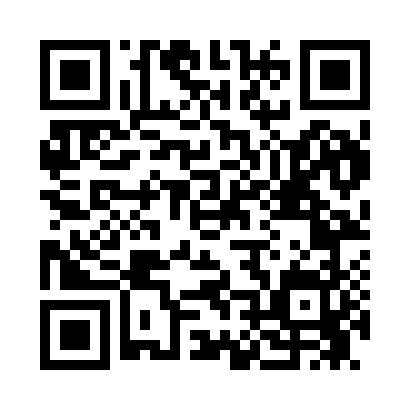 Prayer times for Pearson, Alabama, USAMon 1 Jul 2024 - Wed 31 Jul 2024High Latitude Method: Angle Based RulePrayer Calculation Method: Islamic Society of North AmericaAsar Calculation Method: ShafiPrayer times provided by https://www.salahtimes.comDateDayFajrSunriseDhuhrAsrMaghribIsha1Mon4:225:4512:534:368:029:242Tue4:235:4512:544:368:029:243Wed4:235:4512:544:378:029:244Thu4:245:4612:544:378:029:245Fri4:255:4612:544:378:029:236Sat4:255:4712:544:378:019:237Sun4:265:4712:544:378:019:238Mon4:275:4812:554:378:019:229Tue4:275:4812:554:388:019:2210Wed4:285:4912:554:388:009:2111Thu4:295:5012:554:388:009:2112Fri4:295:5012:554:388:009:2013Sat4:305:5112:554:387:599:2014Sun4:315:5112:554:387:599:1915Mon4:325:5212:554:387:599:1916Tue4:335:5312:554:387:589:1817Wed4:335:5312:564:387:589:1718Thu4:345:5412:564:387:579:1719Fri4:355:5412:564:397:579:1620Sat4:365:5512:564:397:569:1521Sun4:375:5612:564:397:569:1422Mon4:385:5612:564:397:559:1323Tue4:395:5712:564:397:549:1324Wed4:395:5812:564:397:549:1225Thu4:405:5812:564:397:539:1126Fri4:415:5912:564:387:529:1027Sat4:426:0012:564:387:529:0928Sun4:436:0012:564:387:519:0829Mon4:446:0112:564:387:509:0730Tue4:456:0212:564:387:499:0631Wed4:466:0212:564:387:499:05